АДМИНИСТРАЦИЯ МУНИЦИПАЛЬНОГО РАЙОНА«ОЛОВЯННИНСКИЙ РАЙОН»ПОСТАНОВЛЕНИЕ«18» апреля    2024 год                                                                             № 113     пгт.  ОловяннаяО внесении изменений в муниципальную программу «Укрепление единства Российской нации и этнокультурное развитие народов, проживающих на территории муниципального района «Оловяннинский район» Забайкальского края на 2021-2026 годы», утвержденной постановлением администрации муниципального район «Оловяннинский район» от 15.11.2023 № 473. В соответствии со статьей 179 Бюджетного кодекса Российской Федерации, постановлением администрации муниципального района «Оловяннинский район» от 27 июня 2019 года №  169 «О   разработке и корректировке муниципальных программ муниципального района «Оловяннинский район» осуществления мониторинга и контроля их реализации», решением Совета муниципального района «Оловяннинский район» от 26.12.2023г № 145 «О бюджете муниципального района «Оловяннинский район» на 2024год и плановый период 2025 и  2026годов», п.9.ст.  10 Устава муниципального района «Оловяннинский район», администрация муниципального района «Оловяннинский район»  п о с т а н о в л я е т:1. Внести изменения в муниципальную программу «Укрепление единства российской нации и этнокультурное развитие народов, проживающих на территории муниципального района «Оловяннинский район» Забайкальского края на 2021-2026 годы», утвержденной постановлением администрации муниципального район «Оловяннинский район» от 15.11.2023 № 473 и утвердить в новой редакции.2. Контроль за исполнением настоящего постановления возложить на заместителя главы муниципального района «Оловяннинский район» по финансам и экономике.3. Отделу по общим вопросам администрации муниципального района «Оловяннинский район» настоящее постановление довести до заинтересованных лиц.4. Настоящее постановление опубликовать в печатном издании «Земля» и разместить на официальном сайте администрации муниципального района «Оловяннинский район» в информационно-телекоммуникационной сети «Интернет», по адресу: https//olovyan.75.ru.5.Постановление администрации муниципального района от 15.11.2023г  №473 считать утратившим силу.Глава муниципального района  «Оловяннинский район»                                                               А.В. Антошкин           УТВЕРЖДЕНА:Постановлением администрациимуниципального района « Оловяннинский район»от «18» апреля 2024г. № 113_Муниципальная  программа«Укрепление единства российской нации и этнокультурное развитие народов, проживающих на территории муниципального района «Оловяннинский район» Забайкальского края на 2021-2026 годы»2024 годПАСПОРТМУНИЦИПАЛЬНОЙ ПРОГРАММЫ МУНИЦИАПАЛЬНОГО РАЙОНА  «ОЛОВЯННИНСКИЙ РАЙОН»«Укрепление единства российской нации и этнокультурное развитие народов, проживающих на территории муниципального района «Оловяннинский район» Забайкальского края на 2021-2026 годыОбщая характеристика сферы развития муниципальной программыВопросы межнационального согласия, мирного сосуществования представителей различных этнических групп во все времена были важными и приоритетными. На фоне современных вызовов и угроз, имеющих как внешнее, так и внутрироссийское измерение, актуальной становится цель укрепления гражданского и духовного единства российской нации. Ключевыми  в сфере состояния межэтнических отношений в современном обществе являются такие проблемы, как слабое общероссийское гражданское самосознание (общероссийская гражданская идентичность); недостаточная координация на муниципальном уровне использования ресурсов в целях достижения гармонизации межнациональных отношений, укрепления гражданского единства многонационального народа (российской нации), проживающего на территории муниципального образования В настоящее время в Оловяннинском районе  наблюдается стабильно спокойная обстановка в общественно-политической, межнациональной и конфессиональной сфере. Межнациональных и межрелигиозных конфликтов не допущено.Разработка Программы обусловлена необходимостью поддержания стабильной общественно-политической обстановки в сфере межнациональных и межконфессиональных отношений на территории Оловяннинского  района.Сфера укрепления единства российской нации, гармонизации межэтнических отношений, этнокультурного развития и взаимодействия с общественными объединениями, созданными с целью сохранения и развития этнических традиций и языков разных народов, нуждается в применении программно-целевого метода в связи со сложностью и многообразием решаемых задач.Решение этнокультурных проблем, в условиях этнического многообразия, требует системного взаимодействия органов местного самоуправления, общественных объединений и других субъектов этнокультурной деятельности, что обусловливает необходимость применения программных методов. На территории муниципального района «Оловяннинский район»   на 01.09.2020 года проживает 34256человек. Национальный состав населения разнообразен. Это и буряты, и армяне, и таджики, и украинцы. Такая многонациональность  района никогда не являлась причиной напряжённости в межэтнических отношениях.Исторически сложилось так, что в процессе совместного проживания и взаимодействия различных этнических общностей на территории  района между народами складывались традиции взаимопонимания  и уважения. При всех различиях, которые есть у представителей разных национальностей, их объединяет гражданская солидарность на основе народных традиций и обычаев, праздниковСреди основных проблем сферы этноконфессиональных отношений в Оловяннинском районе следует отметить слабое взаимодействие национально-культурных автономий и религиозных организаций между собой, с органами местного самоуправления. Реализация Программы будет способствовать межнациональному миру на территории Оловяннинского районаПрограмма направлена на укрепление в  районе соблюдения прав и свобод человека, поддержание межнационального мира и межконфессионального согласия, ценностей многонационального российского общества,  включение российских и зарубежных мигрантов в новую для них культурную среду и систему социальных отношений, создание условий для профилактики межэтнических и межкультурных конфликтов, а также искоренения проявлений ксенофобии.Реализация Программы позволит повысить уровень этноконфессиональной культуры жителей Оловяннинского района, обеспечить толерантную среду в районе посредством информирования и распространения знаний о традициях, истории национальностей и религий, укрепить взаимодействие между органами местного самоуправления и общественностью Оловяннинского района, сформировать позитивный имидж Оловяннинского района как территории, комфортной для проживания представителей любой национальности и конфессии.  Анализ состояния и тенденций развития общественно-политической ситуации, особенности межнациональных и межконфессиональных отношений в Оловяннинском районе определяют необходимость разработки муниципальной программы, предусматривающей систему мер и механизм реализации мероприятий, в целях повышения этноконфессиональной культуры населения Оловяннинского района и формирования среды взаимного уважения. Стабильная этноконфессиональная обстановка в районе позволяет предотвратить возможные проявления этнополитических и религиозных противоречий. Органы исполнительной власти Оловяннинского района в рамках своих функциональных обязанностей реализуют мероприятия в сфере межнациональных и межконфессиональных отношений в целях недопущения проявлений этноконфессиональной конфликтности среди жителей Оловяннинского района. Отдел культуры регулирует вопросы поддержки народного творчества и национальных культур народов, проживающих на территории Оловяннинского района, комитет образования - вопросы просвещения, повышения уровня знаний о различных народностях, представленных на территории Оловяннинского района, преимущественно в образовательных учреждениях через уроки Забайкаловедения, через  тематические классные часы и мероприятия, направленные на противодействие экстремизму, а также вопросы формирования толерантного сознания, центр занятости населения - вопросы трудовой миграции на территории Оловяннинского района, органы полиции - вопросы профилактики правонарушений, в том числе среди мигрантов.
Органы местного самоуправления Оловяннинского района осуществляют поддержку наиболее крупных мероприятий национально-культурной направленности.
    Реализация мероприятий Программы позволит систематизировать имеющиеся данные, проанализировать сведения, полученные в ходе социологических исследований, составить комплексную картину. Гражданское самосознание населения укрепляется, если в мировосприятии жителей района определяющим фактором становится уверенность, что органы местного самоуправления гарантируют и выполняют свои обязательства перед каждым своим гражданином независимо от национальной принадлежности.Сохранение и развитие языкового многообразия, защита языков национальных меньшинств являются неотъемлемой частью их этнокультурного развития. Язык национальных меньшинств является основой их этнической самоидентификации, отражает исторический опыт, является инструментом социализации, выражения и передачи этнокультурных традиций. Обучение на родном языке гарантировано Конституцией Российской Федерации и рядом международных актов, ратифицированных Россией. Должны быть созданы условия для сохранения, развития и изучения родного языка. В школах района преподается родной русский язык и факультативно бурятский язык.В связи с тем, что заявленные в Программе задачи поддаются эффективному решению только в комплексе и с применением системного подхода, целесообразным представляется использование программно-целевого метода, который позволяет целостно учитывать и решать весь комплекс проблем.2. Перечень приоритетов и результативность мероприятий   муниципальной программы.Цель и задачи Программы обусловлены приоритетами, которые определены Стратегией государственной национальной политики РФ на период до 2025 года, утвержденной Указом Президента Российской Федерации от 19 декабря 2012 года №1666, Стратегией национальной безопасности Российской Федерации до 2020 года, утверждённой Указом Президента РФ от 12 мая 2009  № 537(в части вопросов, касающихся обеспечения гражданского мира и национального согласия, формирования гармоничных межнациональных  отношений). Приоритетами государственной национальной политики Российской Федерации являются укрепление гражданского единства, гражданского самосознания и сохранение самобытности многонационального народа Российской Федерации(российской нации), сохранение русского языка как государственного языка Российской Федерации и языка межнационального общения, сохранение этнокультурного и языкового многообразия Российской Федерации, гармонизация межнациональных (межэтнических) отношений, профилактика экстремизма и предупреждение конфликтов на национальной и религиозной почве.С учётом федеральных распоряжений правительство региона разработало свою программу «Укрепление единства российской нации и этнокультурное развитие народов России в Забайкальском крае». Документ включает в себя несколько аспектов национальной политики: развитие этноса, культурных связей, мониторинг и предупреждение межэтнических и межнациональных конфликтов. 	Приоритетным направлением для Оловяннинского района является укрепление гражданского единства и гармонизации межнациональных отношений; содействие этнокультурному развитию и уважению народов, проживающих на территории муниципального образования «Оловяннинский район».Мероприятия, заявленные в программе, направлены на развитие толерантного отношения к народам другой национальности, развитие интереса к истории своего народа и народов других национальностей, проживающих на территории Оловяннинского района.Показатели выполнения программных мероприятий: - отсутствие в районе межнациональных, межконфессиональных конфликтов;- отсутствие фактов деятельности неформальных молодёжных объединений,  вовлечения граждан в неформальные объединения экстремистской направленности.3. Цель и задачи  муниципальной программы Целями  программы является сохранение атмосферы взаимного уважения к национальным и конфессиональным традициям и обычаям народов, проживающих на территории Оловяннинского района; формирование комфортной среды для проживания представителей различных национальностей  в Оловяннинском районе.Достижение поставленных целей предполагает реализацию следующих задач:        1.Воспитание культуры толерантности и межнационального согласия;2.Формирование в молодежной среде мировоззрения и духовно-нравственной атмосферы этнокультурного взаимоуважения, основанных на принципах уважения прав и свобод человека, стремления к межэтническому миру и согласию, готовности к диалогу;3.Содействие укреплению гражданского единства и гармонизации межнациональных отношений;4.Содействие этнокультурному многообразию народов, проживающих на территории муниципального образования «Оловяннинский район».Требуется распространение знаний об истории и культуре народов, проживающих на территории МО «Оловяннинский район», формирование культуры межнационального (межэтнического) общения в соответствии с нормами морали и традициями народов разных национальностей, развитие межнациональных (межэтнических) и культурных связей.4.Сроки и этапы реализации программыСрок  реализации программы: 2021 - 2026 годы. Этапы реализации не выделяются.5. Основные мероприятия Программы, отражены   в Приложение №16. Перечень показателей конечных результатов методика их расчета и плановые значения по годам реализации муниципальной программы.Особенностью этнокультурной сферы является то, что она связана с устойчивыми национальными и религиозными традициями, поэтому основные результаты деятельности в данной сфере выражаются, как правило, в отложенном по времени социальном эффекте, в частности, в росте толерантности, изменении ценностных ориентаций и норм поведения людей.Социально-экономический эффект от реализации Программы выражается:в укреплении единства российской нации и развитии единого этнокультурного пространства;в прогнозировании межнациональных и межрелигиозных конфликтов, конфликтных ситуаций;По предварительным оценкам, реализация программных мероприятий должна привести:к повышению эффективности работы органов местного самоуправления и правоохранительных органов по профилактике  экстремизма, минимизации и (или) ликвидации последствий проявлений экстремизма в муниципальном районе «Оловяннинский район».Достижение поставленных  задач Программы определяется следующими значениями их целевых показателей.В результате реализации мероприятий муниципальной программы за период с 2020 – 2026 годы будут достигнуты следующие социально-экономические показатели, характеризующие социальную эффективность в районе:Укрепление и культивирование в молодежной среде атмосферы межэтнического согласия и толерантности;препятствование созданию и деятельности националистических экстремистских молодежных группировок;обеспечение условий для успешной социокультурной адаптации молодежи из числа мигрантов, противодействие проникновению в общественное сознание идей религиозного фундаментализма, экстремизма и нетерпимости;сохранение и поддержание межконфессионального согласия, содействие диалогу религиозных объединений с органами власти муниципального района «Оловяннинский район»;совершенствование форм и методов работы по профилактике проявлений ксенофобии, национальной и расовой нетерпимости, противодействию этнической дискриминации;повышение уровня компетентности исполнителей программы в вопросах профилактики  экстремизма, миграционной и национальной политики, способах формирования толерантной среды;- воспитание культуры толерантности и межнационального согласия, формирование мировоззрения и духовно-нравственной атмосферы этнокультурного взаимоуважения, основанных на принципах уважения прав и свобод человека, стремления к межэтническому миру и согласию, готовности к диалогу;- снижение количества проявлений  экстремизма среди молодежи; - повышение уровня социальной и гражданской ответственности молодежи;- повышение уровня осознанности молодежью многонациональной основы нашего государства, его культурно-исторических ценностей;- гармоничное развитие этнокультур и их неконфликтное сосуществование.Реализация Программы приведет к достижению следующих результатов к 2026 года:          1.Доля граждан, положительно оценивающих состояние межнациональных отношений в общем количестве граждан муниципального образования (расчет показателей конечных результатов определяется путем   проведения опроса (анкетирования) жителей муниципального образования и рассчитывается как отношение положительно оценивающих состояние межнациональных отношений к общей численности населения  района). 2.Уровень толерантного отношения к представителям другой национальности (расчет показателей конечных результатов определяется путем   проведения опроса (анкетирования) жителей муниципального образования и рассчитывается как отношение толерантного отношения к общей  численности населения  района).3.Численность участников мероприятий, направленных на этнокультурное развитие народов и поддержку языкового многообразия (нарастающим итогом), составит 14000   человек (расчет показателей конечных результатов определяется путем    проведения мониторинга участников мероприятий, суммированием участников нарастающим  итогом).7. Финансовое обеспечение реализации муниципальной программы.Финансирование мероприятий программы будет осуществляться за счёт средств  местного бюджета, (субсидий краевого бюджета) в сумме 80,3 тыс. руб.  Объемы финансирования из средств районного бюджета обеспечиваются в размере, установленном решением Совета муниципального района «Оловяннинский район» на очередной финансовый год.        Объем финансирования мероприятий программы составляет   80,3 тыс. рублей, в том числе по годам: 8. Описание рисков  реализации муниципальной программы, в том числе не достижение целевых показателей, а также описание механизмов управления рисками и мер по их минимизации.	В рамках реализации муниципальной программы могут быть выделены следующие риски ее реализации.Финансовые риски связаны с возникновением бюджетного дефицита и недостаточным вследствие этого уровнем бюджетного финансирования, что может повлечь сокращение или прекращение реализации программных мероприятий.- нормативные правовые риски - непринятие или несвоевременное принятие необходимых нормативных актов;- организационные и управленческие риски - слабая координация действий исполнителей программ, в результате, которых могут возникнуть  диспропорции в ресурсной поддержке реализации намеченных мероприятий, их неоправданному дублированию и снижению эффективности использования бюджетных средств. Недостаточная проработка вопросов, решаемых в рамках программы, неадекватность системы мониторинга реализации программы, отставание от сроков реализации мероприятий, невыполнением одной или нескольких задач программы.Из вышеперечисленных рисков наибольшее отрицательное влияние на реализацию программы могут оказать финансовые  и организационные риски, которые содержат угрозу срыва реализации программы. В связи с этим наибольшее внимание необходимо уделять управлению финансовыми рисками. Для минимизации возможных отрицательных последствий решения проблемы программно-целевым методом необходимо предпринять ряд мер, таких как:1) мониторинг хода реализации мероприятий программы;2) широкое привлечение общественности к реализации и оценке результатов реализации программы;  3) обеспечение публичности промежуточных отчетов и годовых докладов о ходе реализации программы.Снижению финансовых рисков способствуют:-ежегодное уточнение объемов финансовых средств, предусмотренных на реализацию мероприятий муниципальной программы;-обеспечения правильного расчета требуемых объемов средств                                ПриложениеПеречень мероприятий программы «Укрепление единства  Российской нации и этнокультурное развитие народов, проживающихна территории муниципального района «Оловяннинский район» Забайкальского края в 2021-2026 г. г.» Наименование программы «Укрепление единства российской нации и этнокультурное развитие народов, проживающих на территории муниципального района «Оловяннинский район» Забайкальского края на 2021-2026 годыЗаказчик программыАдминистрация муниципального района «Оловяннинский район»Ответственный исполнитель программыОтдел культурыСоисполнители программыМКУ РКО и ДМАдминистрации  поселений (по согласованию)Подпрограммы программы----Цель программыСохранение атмосферы взаимного уважения к национальным и конфессиональным традициям и обычаям народов, проживающих на территории Оловяннинского района; формирование комфортной среды для проживания представителей различных национальностей  в Оловяннинском районеЗадачи программы1.Воспитание культуры толерантности и межнационального согласия;2. Формирование в молодежной среде мировоззрения и духовно-нравственной атмосферы этнокультурного взаимоуважения, основанных на принципах уважения прав и свобод человека, стремления к межэтническому миру и согласию, готовности к диалогу3.Содействие укреплению гражданского единства и гармонизации межнациональных отношений;4. Содействие этнокультурному многообразию народов, проживающих на территории муниципального района «Оловяннинский район».Этапы и сроки реализации программы2021-2026 год этапы реализации не выделяютсяОбъёмы бюджетных ассигнований программыОбщий объем финансирования программы:всего: 80,3 тыс. руб. Из муниципального бюджета, в том числе по годам:2021 – 33,5 т. р.2022– 0,0 т. р. 2023–3,0т. р.2024 – 21,9 т.р2025 – 21,9т.р.2026 – 0,0т.р.Ожидаемые значенияпоказателей конечных результатов реализации программы   1.Доля граждан, положительно оценивающих состояние межнациональных отношений, в общем количестве граждан муниципального образования «Оловяннинский район ».   2.  Уровень толерантного отношения к представителям другой национальности. 3.Численность участников мероприятий, направленных на этнокультурное развитие народов и поддержку языкового разнообразия (нарастающим итогом) составит -  14000.4.Количество участников праздничных мероприятий, выставок, посвященных общегосударственным и национальным праздничным датам.Показательед2021г2022г2023г2024г2025г2026гчел80008500900095001000010000чел400045005000550055005500чел350040005000550055005500ед6810202020Источник  финансирования Всего В т. ч. по годам                                     тыс. руб.В т. ч. по годам                                     тыс. руб.В т. ч. по годам                                     тыс. руб.В т. ч. по годам                                     тыс. руб.В т. ч. по годам                                     тыс. руб.В т. ч. по годам                                     тыс. руб.Источник  финансирования Всего 2021202220232024г2025г2026г Итого по программе 80,333,50,03,021,921,90,0Федеральный б-т Краевой б-т0,00,00,00,00,00,00,0 Муниципальный б-т80,333,50,03,021,921,90,0Внебюджетные  0,00,00,00,00,00,00,0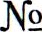 п\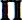 п\Наименование мероприятийИсточники финансирования (тыс. руб.)Источники финансирования (тыс. руб.)Источники финансирования (тыс. руб.)Источники финансирования (тыс. руб.)Источникп финансирования (тыс. руб.)Источникп финансирования (тыс. руб.)Источникп финансирования (тыс. руб.)Источникп финансирования (тыс. руб.)Источникп финансирования (тыс. руб.)Источникп финансирования (тыс. руб.)Источникп финансирования (тыс. руб.)Источникп финансирования (тыс. руб.)Источникп финансирования (тыс. руб.)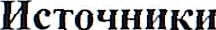 финансирования (тыс. руб.)финансирования (тыс. руб.)финансирования (тыс. руб.)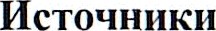 финансирования (тыс. руб.)п\п\Наименование мероприятийИсточники финансирования (тыс. руб.)Источники финансирования (тыс. руб.)Источники финансирования (тыс. руб.)Источники финансирования (тыс. руб.)202120212022202220232024202520252026финансирования (тыс. руб.)финансирования (тыс. руб.)финансирования (тыс. руб.)финансирования (тыс. руб.)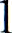 Организационно- правовое обеспечениесферы межнациональных и межконфессиональных отношений в Оловяннинском районеВceгo:Вceгo:2021-20262021-20262021-2026Не требует финансирован ияОрганизационно- правовое обеспечениесферы межнациональных и межконфессиональных отношений в Оловяннинском районеВ том числе:В том числе: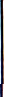 Не требует финансирован ияОрганизационно- правовое обеспечениесферы межнациональных и межконфессиональных отношений в Оловяннинском районеСредстваместного бюджетаСредстваместного бюджетаНе требует финансирован ияОрганизационно- правовое обеспечениесферы межнациональных и межконфессиональных отношений в Оловяннинском районеСредствапрочихбюджетовСредствапрочихбюджетовНе требует финансирован ияОрганизационно- правовое обеспечениесферы межнациональных и межконфессиональных отношений в Оловяннинском районеВнебюджетные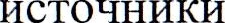 ВнебюджетныеНе требует финансирован ияПроведение	культурно-массовых,	спортивных	мероприятий,	способствующих   созданию	толерантной	среды,	укреплениюмежнациональных и межконфессиональных отношений среди населения Оловяннинского районаЗадача: Содействие укреплению гражданского единства и гармонизации межнациональных отношенийПроведение	культурно-массовых,	спортивных	мероприятий,	способствующих   созданию	толерантной	среды,	укреплениюмежнациональных и межконфессиональных отношений среди населения Оловяннинского районаЗадача: Содействие укреплению гражданского единства и гармонизации межнациональных отношенийПроведение	культурно-массовых,	спортивных	мероприятий,	способствующих   созданию	толерантной	среды,	укреплениюмежнациональных и межконфессиональных отношений среди населения Оловяннинского районаЗадача: Содействие укреплению гражданского единства и гармонизации межнациональных отношенийПроведение	культурно-массовых,	спортивных	мероприятий,	способствующих   созданию	толерантной	среды,	укреплениюмежнациональных и межконфессиональных отношений среди населения Оловяннинского районаЗадача: Содействие укреплению гражданского единства и гармонизации межнациональных отношенийПроведение	культурно-массовых,	спортивных	мероприятий,	способствующих   созданию	толерантной	среды,	укреплениюмежнациональных и межконфессиональных отношений среди населения Оловяннинского районаЗадача: Содействие укреплению гражданского единства и гармонизации межнациональных отношенийПроведение	культурно-массовых,	спортивных	мероприятий,	способствующих   созданию	толерантной	среды,	укреплениюмежнациональных и межконфессиональных отношений среди населения Оловяннинского районаЗадача: Содействие укреплению гражданского единства и гармонизации межнациональных отношенийПроведение	культурно-массовых,	спортивных	мероприятий,	способствующих   созданию	толерантной	среды,	укреплениюмежнациональных и межконфессиональных отношений среди населения Оловяннинского районаЗадача: Содействие укреплению гражданского единства и гармонизации межнациональных отношенийПроведение	культурно-массовых,	спортивных	мероприятий,	способствующих   созданию	толерантной	среды,	укреплениюмежнациональных и межконфессиональных отношений среди населения Оловяннинского районаЗадача: Содействие укреплению гражданского единства и гармонизации межнациональных отношенийПроведение	культурно-массовых,	спортивных	мероприятий,	способствующих   созданию	толерантной	среды,	укреплениюмежнациональных и межконфессиональных отношений среди населения Оловяннинского районаЗадача: Содействие укреплению гражданского единства и гармонизации межнациональных отношенийПроведение	культурно-массовых,	спортивных	мероприятий,	способствующих   созданию	толерантной	среды,	укреплениюмежнациональных и межконфессиональных отношений среди населения Оловяннинского районаЗадача: Содействие укреплению гражданского единства и гармонизации межнациональных отношенийПроведение	культурно-массовых,	спортивных	мероприятий,	способствующих   созданию	толерантной	среды,	укреплениюмежнациональных и межконфессиональных отношений среди населения Оловяннинского районаЗадача: Содействие укреплению гражданского единства и гармонизации межнациональных отношенийПроведение	культурно-массовых,	спортивных	мероприятий,	способствующих   созданию	толерантной	среды,	укреплениюмежнациональных и межконфессиональных отношений среди населения Оловяннинского районаЗадача: Содействие укреплению гражданского единства и гармонизации межнациональных отношенийПроведение	культурно-массовых,	спортивных	мероприятий,	способствующих   созданию	толерантной	среды,	укреплениюмежнациональных и межконфессиональных отношений среди населения Оловяннинского районаЗадача: Содействие укреплению гражданского единства и гармонизации межнациональных отношенийПроведение	культурно-массовых,	спортивных	мероприятий,	способствующих   созданию	толерантной	среды,	укреплениюмежнациональных и межконфессиональных отношений среди населения Оловяннинского районаЗадача: Содействие укреплению гражданского единства и гармонизации межнациональных отношенийПроведение	культурно-массовых,	спортивных	мероприятий,	способствующих   созданию	толерантной	среды,	укреплениюмежнациональных и межконфессиональных отношений среди населения Оловяннинского районаЗадача: Содействие укреплению гражданского единства и гармонизации межнациональных отношенийПроведение	культурно-массовых,	спортивных	мероприятий,	способствующих   созданию	толерантной	среды,	укреплениюмежнациональных и межконфессиональных отношений среди населения Оловяннинского районаЗадача: Содействие укреплению гражданского единства и гармонизации межнациональных отношенийПроведение	культурно-массовых,	спортивных	мероприятий,	способствующих   созданию	толерантной	среды,	укреплениюмежнациональных и межконфессиональных отношений среди населения Оловяннинского районаЗадача: Содействие укреплению гражданского единства и гармонизации межнациональных отношенийПроведение	культурно-массовых,	спортивных	мероприятий,	способствующих   созданию	толерантной	среды,	укреплениюмежнациональных и межконфессиональных отношений среди населения Оловяннинского районаЗадача: Содействие укреплению гражданского единства и гармонизации межнациональных отношенийИндикатор: Количество	участников праздничных мероприятий, выставок, посвященных общегосударственным и национальнымпраздничным	датам, количество	участников спортивных	мероприятий.	Численность	участников мероприятий,	направленных	на этнокультурное развитие народов и поддержку языкового разнообразия (нарастающим итогом) составит - 14000.Индикатор: Количество	участников праздничных мероприятий, выставок, посвященных общегосударственным и национальнымпраздничным	датам, количество	участников спортивных	мероприятий.	Численность	участников мероприятий,	направленных	на этнокультурное развитие народов и поддержку языкового разнообразия (нарастающим итогом) составит - 14000.Индикатор: Количество	участников праздничных мероприятий, выставок, посвященных общегосударственным и национальнымпраздничным	датам, количество	участников спортивных	мероприятий.	Численность	участников мероприятий,	направленных	на этнокультурное развитие народов и поддержку языкового разнообразия (нарастающим итогом) составит - 14000.Индикатор: Количество	участников праздничных мероприятий, выставок, посвященных общегосударственным и национальнымпраздничным	датам, количество	участников спортивных	мероприятий.	Численность	участников мероприятий,	направленных	на этнокультурное развитие народов и поддержку языкового разнообразия (нарастающим итогом) составит - 14000.Индикатор: Количество	участников праздничных мероприятий, выставок, посвященных общегосударственным и национальнымпраздничным	датам, количество	участников спортивных	мероприятий.	Численность	участников мероприятий,	направленных	на этнокультурное развитие народов и поддержку языкового разнообразия (нарастающим итогом) составит - 14000.Индикатор: Количество	участников праздничных мероприятий, выставок, посвященных общегосударственным и национальнымпраздничным	датам, количество	участников спортивных	мероприятий.	Численность	участников мероприятий,	направленных	на этнокультурное развитие народов и поддержку языкового разнообразия (нарастающим итогом) составит - 14000.Индикатор: Количество	участников праздничных мероприятий, выставок, посвященных общегосударственным и национальнымпраздничным	датам, количество	участников спортивных	мероприятий.	Численность	участников мероприятий,	направленных	на этнокультурное развитие народов и поддержку языкового разнообразия (нарастающим итогом) составит - 14000.Индикатор: Количество	участников праздничных мероприятий, выставок, посвященных общегосударственным и национальнымпраздничным	датам, количество	участников спортивных	мероприятий.	Численность	участников мероприятий,	направленных	на этнокультурное развитие народов и поддержку языкового разнообразия (нарастающим итогом) составит - 14000.Индикатор: Количество	участников праздничных мероприятий, выставок, посвященных общегосударственным и национальнымпраздничным	датам, количество	участников спортивных	мероприятий.	Численность	участников мероприятий,	направленных	на этнокультурное развитие народов и поддержку языкового разнообразия (нарастающим итогом) составит - 14000.Индикатор: Количество	участников праздничных мероприятий, выставок, посвященных общегосударственным и национальнымпраздничным	датам, количество	участников спортивных	мероприятий.	Численность	участников мероприятий,	направленных	на этнокультурное развитие народов и поддержку языкового разнообразия (нарастающим итогом) составит - 14000.Индикатор: Количество	участников праздничных мероприятий, выставок, посвященных общегосударственным и национальнымпраздничным	датам, количество	участников спортивных	мероприятий.	Численность	участников мероприятий,	направленных	на этнокультурное развитие народов и поддержку языкового разнообразия (нарастающим итогом) составит - 14000.Индикатор: Количество	участников праздничных мероприятий, выставок, посвященных общегосударственным и национальнымпраздничным	датам, количество	участников спортивных	мероприятий.	Численность	участников мероприятий,	направленных	на этнокультурное развитие народов и поддержку языкового разнообразия (нарастающим итогом) составит - 14000.Индикатор: Количество	участников праздничных мероприятий, выставок, посвященных общегосударственным и национальнымпраздничным	датам, количество	участников спортивных	мероприятий.	Численность	участников мероприятий,	направленных	на этнокультурное развитие народов и поддержку языкового разнообразия (нарастающим итогом) составит - 14000.Индикатор: Количество	участников праздничных мероприятий, выставок, посвященных общегосударственным и национальнымпраздничным	датам, количество	участников спортивных	мероприятий.	Численность	участников мероприятий,	направленных	на этнокультурное развитие народов и поддержку языкового разнообразия (нарастающим итогом) составит - 14000.Индикатор: Количество	участников праздничных мероприятий, выставок, посвященных общегосударственным и национальнымпраздничным	датам, количество	участников спортивных	мероприятий.	Численность	участников мероприятий,	направленных	на этнокультурное развитие народов и поддержку языкового разнообразия (нарастающим итогом) составит - 14000.Индикатор: Количество	участников праздничных мероприятий, выставок, посвященных общегосударственным и национальнымпраздничным	датам, количество	участников спортивных	мероприятий.	Численность	участников мероприятий,	направленных	на этнокультурное развитие народов и поддержку языкового разнообразия (нарастающим итогом) составит - 14000.Индикатор: Количество	участников праздничных мероприятий, выставок, посвященных общегосударственным и национальнымпраздничным	датам, количество	участников спортивных	мероприятий.	Численность	участников мероприятий,	направленных	на этнокультурное развитие народов и поддержку языкового разнообразия (нарастающим итогом) составит - 14000.Индикатор: Количество	участников праздничных мероприятий, выставок, посвященных общегосударственным и национальнымпраздничным	датам, количество	участников спортивных	мероприятий.	Численность	участников мероприятий,	направленных	на этнокультурное развитие народов и поддержку языкового разнообразия (нарастающим итогом) составит - 14000.!. IПраздник Белого месяца«Сагаалган»Праздник Белого месяца«Сагаалган»Всего:Всего:12,012,03,02021-2026ОтделкультурыОтделкультурыОтделкультуры!. IПраздник Белого месяца«Сагаалган»Праздник Белого месяца«Сагаалган»!. IПраздник Белого месяца«Сагаалган»Праздник Белого месяца«Сагаалган»В том числе:В том числе:!. IПраздник Белого месяца«Сагаалган»Праздник Белого месяца«Сагаалган»СредстваместногобюджетаСредстваместногобюджета12,012,03,0!. IПраздник Белого месяца«Сагаалган»Праздник Белого месяца«Сагаалган»Средствапрочих бюджетовСредствапрочих бюджетов!. IПраздник Белого месяца«Сагаалган»Праздник Белого месяца«Сагаалган»ВнебюджетныеИСТОЧНИКИВнебюджетныеИСТОЧНИКИ2.2Народное гуляние "Масленица»Народное гуляние "Масленица»Вceгo:Вceгo:10,010,02021-2026ОтделкультурыОтделкультурыОтделкультуры2.2Народное гуляние "Масленица»Народное гуляние "Масленица»В том числе:В том числе:2.2Народное гуляние "Масленица»Народное гуляние "Масленица»Средстваместного бюджетаСредстваместного бюджета2.2Народное гуляние "Масленица»Народное гуляние "Масленица»СредствапрочихбюджетовСредствапрочихбюджетов10,010,0Внебюджетные источникиВсего:3,015,015,0В том числе:ОтделВ том числе: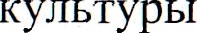 2.3Районный фестиваль национальных культур«Родной земли многоголосье»Средстваместногобюджета3,015,015,02021-20262.3Районный фестиваль национальных культур«Родной земли многоголосье»СредствапрочихбюджетовВнебюджетные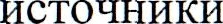 2.4Участие вмежрегиональном фестивале «Люди солнца»Вceгo:В том числе:СредстваместногобюджетаСредствапрочихбюджетовВнебюджетныеИСТОЧНИКИ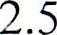 Участие «75 мастеровых сел»Всего:2,06,96,9В том числе: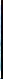 Средстваместногобюджета2,06,96,9СредствапрочихбюджетовВнебюджетныеисточники2.6Участие в региональном литературном фестивале«Забайкалье-2021»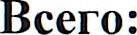 2,5Заменили намероприятие библиотеки«Районный межнациональ ный фестиваль- конкурс «Мы дружбой едины»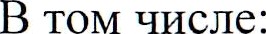 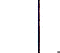 Средстваместного бюджета2,5Средствапрочих бюджетовВнебюджетныеИСТОЧНИКИ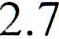 Проведение выставок декоративно- прикладного искусства.Вceгo:2,0Проведение выставок декоративно- прикладного искусства.В том числе:«Национальные традиции›Средства местногобюджета2,02021-2026Отдел культуры«Национальные традиции›Средства прочихбюдн‹етов«Национальные традиции›Внебюджетные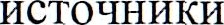 2.8Организация межрайоннойфотовыставки«Национальныйколорит))Вceгo:10,0Отделкультуры2.8Организация межрайоннойфотовыставки«Национальныйколорит))В том числе:2.8Организация межрайоннойфотовыставки«Национальныйколорит))Средства местногобюджета10,02021-20262.8Организация межрайоннойфотовыставки«Национальныйколорит))СредстваП]ЭОЧИХбюджетов2.8Организация межрайоннойфотовыставки«Национальныйколорит))Внебюджетныеисточники2.8Организация межрайоннойфотовыставки«Национальныйколорит))2.8Организация межрайоннойфотовыставки«Национальныйколорит))Средства прочихбюджетов2.8Организация межрайоннойфотовыставки«Национальныйколорит))Внебюджетные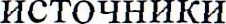 3Организация работы в образовательных учреждениях по формированию в среде школьников мировоззрения и духовно- нравственной атмосферы этнокультурного взаимоуважения, основанных на принципах уважения прав и свобод человека, стремления к межэтническому миру и согласиюОрганизация работы в образовательных учреждениях по формированию в среде школьников мировоззрения и духовно- нравственной атмосферы этнокультурного взаимоуважения, основанных на принципах уважения прав и свобод человека, стремления к межэтническому миру и согласиюОрганизация работы в образовательных учреждениях по формированию в среде школьников мировоззрения и духовно- нравственной атмосферы этнокультурного взаимоуважения, основанных на принципах уважения прав и свобод человека, стремления к межэтническому миру и согласиюОрганизация работы в образовательных учреждениях по формированию в среде школьников мировоззрения и духовно- нравственной атмосферы этнокультурного взаимоуважения, основанных на принципах уважения прав и свобод человека, стремления к межэтническому миру и согласиюОрганизация работы в образовательных учреждениях по формированию в среде школьников мировоззрения и духовно- нравственной атмосферы этнокультурного взаимоуважения, основанных на принципах уважения прав и свобод человека, стремления к межэтническому миру и согласиюОрганизация работы в образовательных учреждениях по формированию в среде школьников мировоззрения и духовно- нравственной атмосферы этнокультурного взаимоуважения, основанных на принципах уважения прав и свобод человека, стремления к межэтническому миру и согласиюОрганизация работы в образовательных учреждениях по формированию в среде школьников мировоззрения и духовно- нравственной атмосферы этнокультурного взаимоуважения, основанных на принципах уважения прав и свобод человека, стремления к межэтническому миру и согласиюОрганизация работы в образовательных учреждениях по формированию в среде школьников мировоззрения и духовно- нравственной атмосферы этнокультурного взаимоуважения, основанных на принципах уважения прав и свобод человека, стремления к межэтническому миру и согласиюОрганизация работы в образовательных учреждениях по формированию в среде школьников мировоззрения и духовно- нравственной атмосферы этнокультурного взаимоуважения, основанных на принципах уважения прав и свобод человека, стремления к межэтническому миру и согласиюОрганизация работы в образовательных учреждениях по формированию в среде школьников мировоззрения и духовно- нравственной атмосферы этнокультурного взаимоуважения, основанных на принципах уважения прав и свобод человека, стремления к межэтническому миру и согласиюОрганизация работы в образовательных учреждениях по формированию в среде школьников мировоззрения и духовно- нравственной атмосферы этнокультурного взаимоуважения, основанных на принципах уважения прав и свобод человека, стремления к межэтническому миру и согласиюОрганизация работы в образовательных учреждениях по формированию в среде школьников мировоззрения и духовно- нравственной атмосферы этнокультурного взаимоуважения, основанных на принципах уважения прав и свобод человека, стремления к межэтническому миру и согласиюЗадача:	Формирование в молодежной среде мировоззрения и духовно-нравственной атмосферы этнокультурного взаимоуважения,основанных на принципах уважения прав и свобод человека, стремления к межэтническому миру и согласию, готовности к диалогу;Индикатор: Уровень толерантного отношения к представителям другой национальностиЗадача:	Формирование в молодежной среде мировоззрения и духовно-нравственной атмосферы этнокультурного взаимоуважения,основанных на принципах уважения прав и свобод человека, стремления к межэтническому миру и согласию, готовности к диалогу;Индикатор: Уровень толерантного отношения к представителям другой национальностиЗадача:	Формирование в молодежной среде мировоззрения и духовно-нравственной атмосферы этнокультурного взаимоуважения,основанных на принципах уважения прав и свобод человека, стремления к межэтническому миру и согласию, готовности к диалогу;Индикатор: Уровень толерантного отношения к представителям другой национальностиЗадача:	Формирование в молодежной среде мировоззрения и духовно-нравственной атмосферы этнокультурного взаимоуважения,основанных на принципах уважения прав и свобод человека, стремления к межэтническому миру и согласию, готовности к диалогу;Индикатор: Уровень толерантного отношения к представителям другой национальностиЗадача:	Формирование в молодежной среде мировоззрения и духовно-нравственной атмосферы этнокультурного взаимоуважения,основанных на принципах уважения прав и свобод человека, стремления к межэтническому миру и согласию, готовности к диалогу;Индикатор: Уровень толерантного отношения к представителям другой национальностиЗадача:	Формирование в молодежной среде мировоззрения и духовно-нравственной атмосферы этнокультурного взаимоуважения,основанных на принципах уважения прав и свобод человека, стремления к межэтническому миру и согласию, готовности к диалогу;Индикатор: Уровень толерантного отношения к представителям другой национальностиЗадача:	Формирование в молодежной среде мировоззрения и духовно-нравственной атмосферы этнокультурного взаимоуважения,основанных на принципах уважения прав и свобод человека, стремления к межэтническому миру и согласию, готовности к диалогу;Индикатор: Уровень толерантного отношения к представителям другой национальностиЗадача:	Формирование в молодежной среде мировоззрения и духовно-нравственной атмосферы этнокультурного взаимоуважения,основанных на принципах уважения прав и свобод человека, стремления к межэтническому миру и согласию, готовности к диалогу;Индикатор: Уровень толерантного отношения к представителям другой национальностиЗадача:	Формирование в молодежной среде мировоззрения и духовно-нравственной атмосферы этнокультурного взаимоуважения,основанных на принципах уважения прав и свобод человека, стремления к межэтническому миру и согласию, готовности к диалогу;Индикатор: Уровень толерантного отношения к представителям другой национальностиЗадача:	Формирование в молодежной среде мировоззрения и духовно-нравственной атмосферы этнокультурного взаимоуважения,основанных на принципах уважения прав и свобод человека, стремления к межэтническому миру и согласию, готовности к диалогу;Индикатор: Уровень толерантного отношения к представителям другой национальностиЗадача:	Формирование в молодежной среде мировоззрения и духовно-нравственной атмосферы этнокультурного взаимоуважения,основанных на принципах уважения прав и свобод человека, стремления к межэтническому миру и согласию, готовности к диалогу;Индикатор: Уровень толерантного отношения к представителям другой национальностиЗадача:	Формирование в молодежной среде мировоззрения и духовно-нравственной атмосферы этнокультурного взаимоуважения,основанных на принципах уважения прав и свобод человека, стремления к межэтническому миру и согласию, готовности к диалогу;Индикатор: Уровень толерантного отношения к представителям другой национальности3.1Проведение в образовательных учреждениях Оловяннинского района с привлечением работников Отдела ОМВД России бесед, лекции, круглых столов (по согласованию).Вceгo:Не требует финансированИЯВ том числе:Средстваместного бюджетаВнебюджетные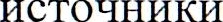 Средствапрочихбюджетов3.2Конкурс рисунков помежнациональному согласию «Мы разные, но мы вместе»Всего:2,0В том числе:Средстваместного бюджета2,0Средствапрочих бюджетовВнебюджетные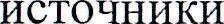 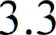 Конкурс проектов«Этническое разнообразие- сила России».Всего:В том числе:Средстваместного бюджетаСредства прочих бюджетовВнебюджетные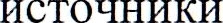 4Публикация материалов, способствующих укреплению межнациональных и межконфессиональных  отношений.Публикация материалов, способствующих укреплению межнациональных и межконфессиональных  отношений.Публикация материалов, способствующих укреплению межнациональных и межконфессиональных  отношений.Публикация материалов, способствующих укреплению межнациональных и межконфессиональных  отношений.Публикация материалов, способствующих укреплению межнациональных и межконфессиональных  отношений.Публикация материалов, способствующих укреплению межнациональных и межконфессиональных  отношений.Публикация материалов, способствующих укреплению межнациональных и межконфессиональных  отношений.Публикация материалов, способствующих укреплению межнациональных и межконфессиональных  отношений.Публикация материалов, способствующих укреплению межнациональных и межконфессиональных  отношений.Публикация материалов, способствующих укреплению межнациональных и межконфессиональных  отношений.Публикация материалов, способствующих укреплению межнациональных и межконфессиональных  отношений.Публикация материалов, способствующих укреплению межнациональных и межконфессиональных  отношений.Публикация материалов, способствующих укреплению межнациональных и межконфессиональных  отношений.Публикация материалов, способствующих укреплению межнациональных и межконфессиональных  отношений.Задача: Воспитание культуры толерантности и межнационального согласия.Индикатор: Доля граждан, положительно оценивающих состояние межнациональных отношений, в общем количестве граждан муниципального образования «Оловяннинский район » составит 60%;Задача: Воспитание культуры толерантности и межнационального согласия.Индикатор: Доля граждан, положительно оценивающих состояние межнациональных отношений, в общем количестве граждан муниципального образования «Оловяннинский район » составит 60%;Задача: Воспитание культуры толерантности и межнационального согласия.Индикатор: Доля граждан, положительно оценивающих состояние межнациональных отношений, в общем количестве граждан муниципального образования «Оловяннинский район » составит 60%;Задача: Воспитание культуры толерантности и межнационального согласия.Индикатор: Доля граждан, положительно оценивающих состояние межнациональных отношений, в общем количестве граждан муниципального образования «Оловяннинский район » составит 60%;Задача: Воспитание культуры толерантности и межнационального согласия.Индикатор: Доля граждан, положительно оценивающих состояние межнациональных отношений, в общем количестве граждан муниципального образования «Оловяннинский район » составит 60%;Задача: Воспитание культуры толерантности и межнационального согласия.Индикатор: Доля граждан, положительно оценивающих состояние межнациональных отношений, в общем количестве граждан муниципального образования «Оловяннинский район » составит 60%;Задача: Воспитание культуры толерантности и межнационального согласия.Индикатор: Доля граждан, положительно оценивающих состояние межнациональных отношений, в общем количестве граждан муниципального образования «Оловяннинский район » составит 60%;Задача: Воспитание культуры толерантности и межнационального согласия.Индикатор: Доля граждан, положительно оценивающих состояние межнациональных отношений, в общем количестве граждан муниципального образования «Оловяннинский район » составит 60%;Задача: Воспитание культуры толерантности и межнационального согласия.Индикатор: Доля граждан, положительно оценивающих состояние межнациональных отношений, в общем количестве граждан муниципального образования «Оловяннинский район » составит 60%;Задача: Воспитание культуры толерантности и межнационального согласия.Индикатор: Доля граждан, положительно оценивающих состояние межнациональных отношений, в общем количестве граждан муниципального образования «Оловяннинский район » составит 60%;Задача: Воспитание культуры толерантности и межнационального согласия.Индикатор: Доля граждан, положительно оценивающих состояние межнациональных отношений, в общем количестве граждан муниципального образования «Оловяннинский район » составит 60%;Задача: Воспитание культуры толерантности и межнационального согласия.Индикатор: Доля граждан, положительно оценивающих состояние межнациональных отношений, в общем количестве граждан муниципального образования «Оловяннинский район » составит 60%;Задача: Воспитание культуры толерантности и межнационального согласия.Индикатор: Доля граждан, положительно оценивающих состояние межнациональных отношений, в общем количестве граждан муниципального образования «Оловяннинский район » составит 60%;Задача: Воспитание культуры толерантности и межнационального согласия.Индикатор: Доля граждан, положительно оценивающих состояние межнациональных отношений, в общем количестве граждан муниципального образования «Оловяннинский район » составит 60%;Публикация материалов о мероприятиях, проводимых в муниципальном районе, способствующих укреплению межнациональных и межконфессиональных отношений( МКУ РКО и ДМ, Отдел культуры администрации мунципального района).Вceгo:Не требует финансированияПубликация материалов о мероприятиях, проводимых в муниципальном районе, способствующих укреплению межнациональных и межконфессиональных отношений( МКУ РКО и ДМ, Отдел культуры администрации мунципального района).В том числе:Публикация материалов о мероприятиях, проводимых в муниципальном районе, способствующих укреплению межнациональных и межконфессиональных отношений( МКУ РКО и ДМ, Отдел культуры администрации мунципального района).Средстваместного бюджетаПубликация материалов о мероприятиях, проводимых в муниципальном районе, способствующих укреплению межнациональных и межконфессиональных отношений( МКУ РКО и ДМ, Отдел культуры администрации мунципального района).Средства прочихбюджетовПубликация материалов о мероприятиях, проводимых в муниципальном районе, способствующих укреплению межнациональных и межконфессиональных отношений( МКУ РКО и ДМ, Отдел культуры администрации мунципального района).Внебюджетные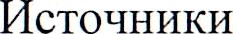 